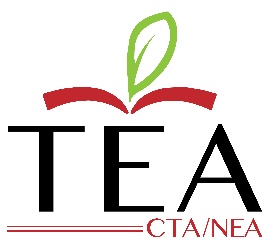 SUPPORT YOUR LOCAL ASSOCIATION!Return to TEA immediatelyYES, I want to donate to TEA! Your financial assistance will help your Association to offer opportunities for members to better their teaching practices, provide programs, and continue our ongoing efforts to support all TEA members. I wish to donate to:   TEA General Fund	  TEA Scholarship Fund		  TEAPAC             ( NOT a charitable donation)       	    (Tax deductible charitable donation)              (NOT a charitable donation)I authorize a monthly payroll deduction of: ____		  $15.00        $10.00          $5.00         $2.00         ___           _OtherI am enclosing a check in the amount of:____		  $150.00       $100.00       $50.00       $20.00       ___           _Other* Please make check payable to the fund you selected above.I understand that my current benefits and rights do not change by donating to the Tustin Educators Association. Monthly payroll deductions will begin with the next corresponding pay warrant. _____________________________________  			_________________________________Signature - Teacher, TUSD	Date______________________________________ 		_________________________________ Print Name  		School______________________________________Personal Email AddressReturn to TEA through district mail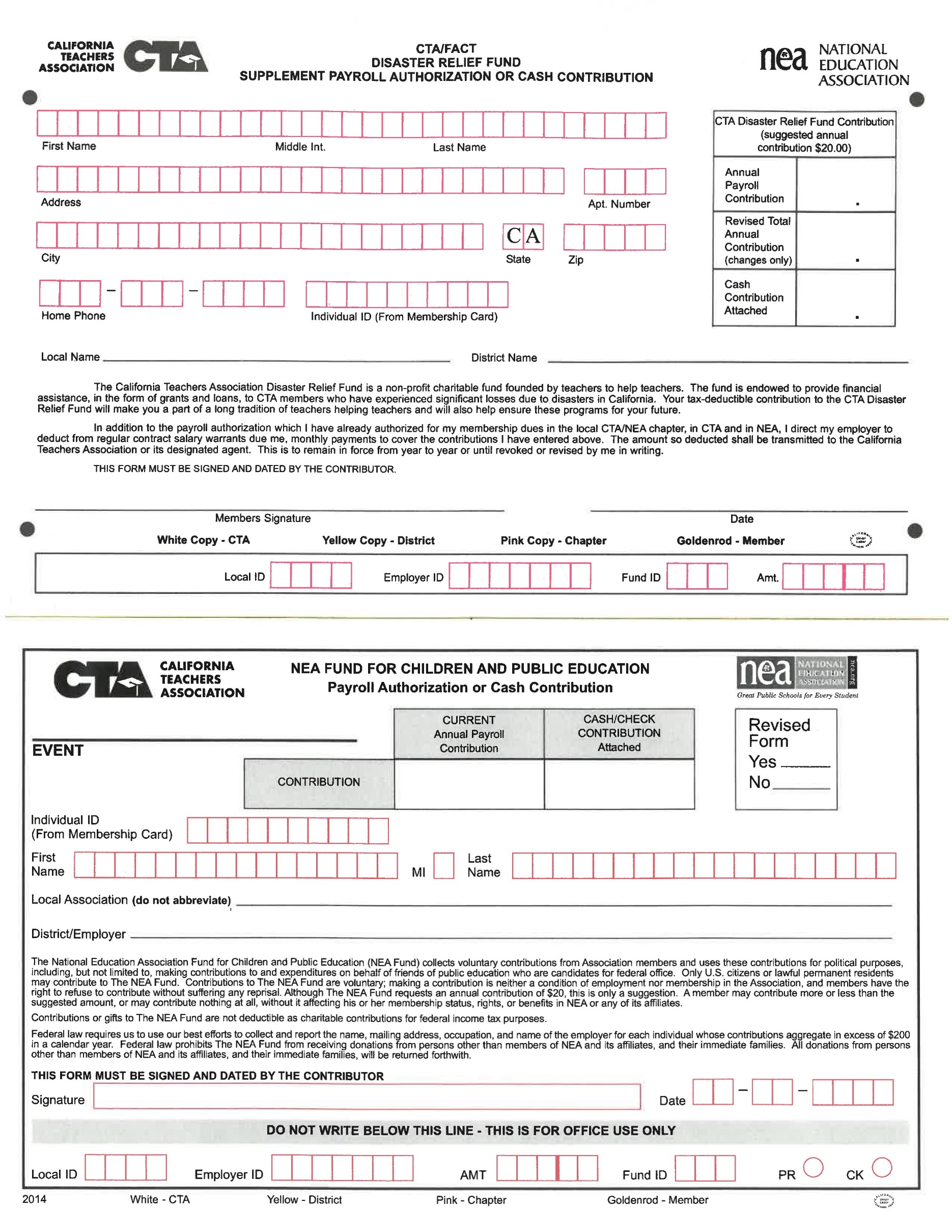 